АДМИИСТРАЦИЯ ВЕСЬЕГОНСКОГО РАЙОНАТВЕРСКОЙ ОБЛАСТИПОСТАНОВЛЕНИЕГ. Весьегонск25.12.2018                                                                                                                   №  633      О внесении изменений в постановление  администрации Весьегонского района  от 29.12.2017 № 643.постановляю:1.  Внести  следующие изменения в муниципальную программу муниципального образования  Тверской области « Весьегонский район  « Развитие системы образования Весьегонского района» на 2018-2023 годы, утвержденную  постановлением администрации Весьегонского района   от 29.12.2017 № 6431.1 в паспорте программы раздел «Объем и источники финансирования муниципальной программы по годам ее реализации  в разрезе подпрограмм на 2018 год  изложить в следующей редакции:В подпрограмме 3 « Организация  дополнительного образования»    таблицу « Объем бюджетных ассигнований, выделенный на реализацию подпрограммы  «Организация  дополнительного образования»»,  изложить в следующей редакции:Характеристику муниципальной программы  муниципального образования « Весьегонский район» « Развитие системы образования Весьегонского района Тверской области» на 2018-2023 годы  изложить в новой редакции ( прилагается). Опубликовать  настоящее постановление в газете « Весьегонская жизнь» и разместить на официальном сайте муниципального образования « Весьегонский район» в информационной сети интернет.Контроль за выполнением настоящего постановления возложить на заместителя главы администрации района Живописцеву Е.А.Настоящее постановление вступает в силу со дня его принятия.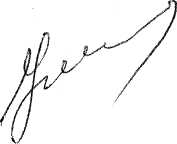               Глава  администрации района	И.И. Угнивенко Объемы и источники финансирования муниципальной программы по годам ее реализации  в разрезе подпрограммФинансирование программы осуществляется за счет средств районного бюджета в следующих объёмах (руб.): всего: 2018 год –  136 011 319,14В том числе: подпрограмма 1 – 41 941 531,29подпрограмма 2 –  80 943 751,08подпрограмма 3 –   5 471 058,47подпрограмма 4 –  2 203 828,86подпрограмма 5-     492 805,00подпрограмма 6 -   1 149 800,00Обеспечивающая программа –  3 808 544,44Годы реализации муниципальной программыОбъем бюджетных ассигнований, выделенный на реализацию подпрограммы  «Организация дополнительного образования» (рублей)Объем бюджетных ассигнований, выделенный на реализацию подпрограммы  «Организация дополнительного образования» (рублей)Объем бюджетных ассигнований, выделенный на реализацию подпрограммы  «Организация дополнительного образования» (рублей)Итого,рублейГоды реализации муниципальной программыЗадача  1Задача 2 Задача 32018 г.4 426 583,95843 300,00201 174,525 471 058,472019 г.4 305 857,00004 305 857,002020 г.4 305 857,00004 305 857,002021 г.4 305 857,00004 305 857,002022 г.4 305 857,00004 305 857,002023 г.4 305 857,00004 305 857,00Всего, рублей 955 868,95843 300,00201 174,5227 000343,47